Decenio de las personas con discapacidad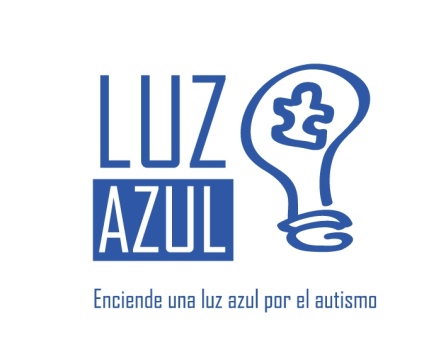 Lima, 13  de abril  de 2016#BLUERACE 5K CORRE POR EL AUTISMOMás de mil corredores profesionales participarán de la PRIMERA carrera solidaria por el AutismoPerú Runners, la organización más grande del Perú que promueve el atletismo apoya la BLUERACE5K – CORRE POR EL AUTISMO, en el marco del Día Mundial de la Concienciación Sobre el Autismo -2 de Abril.Joanna Boloña, Eddy Fleishman, José María (Chema) Salcedo, Karen Mitre, Leyla Chihuan, Martín Fernández, Jorge Arriola Müller, Gonzalo Rodríguez Larrain, Ismael La Rosa, serán parte de esta fiesta deportiva.Punto Visual (paneles outdoor), Diario El Comercio, ATV, UPSJB, PUCP, Metso y BBDO, se se suman a la carrera por el autismoEn el marco de la campaña PONTE LOS ZAPATOS AZULES – LUZ AZUL 2016, la asociación Soy Autista y Que! ha organizado la PRIMERA CARRERA SOLIDARIA POR EL AUTISMO, a llevarse a cabo el día domingo 17 de abril a las 9am.Los atletas partirán de la Cdra 51 de la Av. Arequipa y bajarán hasta la cdra. 29 de la misma avenida, retornando al mismo punto, donde serán recibidos al compás de la Batukada del Proyecto Héroes de la Asociación Ayo de personas con habilidades diferentes y “Los Duques”, grupo de Rock de los 80tas integrado por jóvenes con autismo.Las inscripciones están a la venta en Teleticket de Wong y Metro, el valos de la donación asciende a S/.40.00.Soy Autista y Que!, realiza 16 Talleres Gratuitos al año, dirigidos a padres y profesores; 40 jornadas de arte en diferentes centros especiales a nivel nacional, en el marco del Concurso Nacional de Pintura “Soy Como Tú”; 12 Exposiciones de arte con obras del concurso de pintura; más de 150 charlas de sensibilización en colegios y Omapeds; búsqueda de niños con autismo perdidos y la campaña Luz Azul por el autismo entre otras actividades al año. Una de cada 68 personas nace con autismo por lo que su inclusión es una urgencia social. Del mismo modo, en el mundo, los casos de niños con autismo, superan el número de casos de cáncer, sida y diabetes pediátricos en conjunto. Los objetivos principales de la campaña PONTE LOS ZAPATOS AZULES – LUZ AZUL 2016 son lograr la creación del Plan Nacional TEA y el compromiso del Estado para que se concrete la construcción de centros de Diagnóstico e Intervención en autismo en el país.Día: Domingo 17  de abril de 2016Hora de concentración: 8:00 amHora de partida: 9:00 amLugar: Av. Arequipa cdra. 51 Miraflores- Agradecemos de antemano su presencia y difusión. –ATENTAMENTEDIRECCIÓN SAYQ Teléfono: 989132475Correo: direccion@soyautistayque.org 